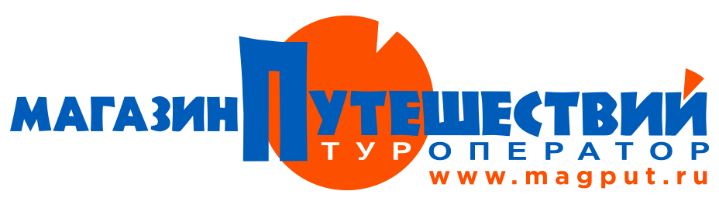 Меню новогоднего банкета 2019-2020ЗакускиЛаваш с семгой Мясная нарезка Рулеты с баклажанами Разносолы Горячие блюдаЖаркое по домашнему Судак жареный СалатыВосторг Оливье Кальмары по-корейски Греческий ДополнительноФруктовая нарезка Конфеты Хлеб НапиткиВодка (0.25л) Шампанское (0.25л) Соки (0.5л)